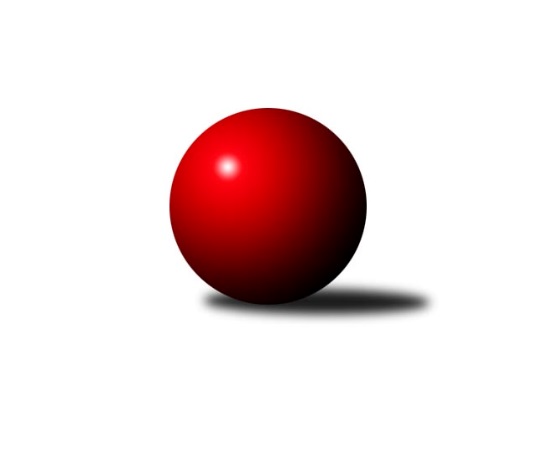 Č.6Ročník 2023/2024	28.10.2023Nejlepšího výkonu v tomto kole: 3665 dosáhlo družstvo: TJ Červený Kostelec  2. KLM A 2023/2024Výsledky 6. kolaSouhrnný přehled výsledků:KK Konstruktiva Praha 	- TJ Lomnice	6:2	3347:3338	14.5:9.5	28.10.KK Kosmonosy 	- TJ Sokol Kdyně	2:6	3338:3395	10.0:14.0	28.10.TJ Červený Kostelec  	- TJ Slovan Kamenice nad Lipou	7:1	3665:3431	16.0:8.0	28.10.SKK Bohušovice	- SKK Podbořany 	5:3	3134:3115	11.5:12.5	28.10.KK Lokomotiva Tábor	- SKK Jičín	6:2	3418:3341	13.5:10.5	28.10.Kuželky Tehovec 	- SKK Rokycany B	3:5	3508:3536	10.0:14.0	28.10.Tabulka družstev:	1.	TJ Sokol Kdyně	6	5	1	0	36.0 : 12.0 	84.0 : 60.0 	 3419	11	2.	TJ Červený Kostelec	6	4	0	2	31.5 : 16.5 	80.5 : 63.5 	 3504	8	3.	KK Lokomotiva Tábor	6	4	0	2	27.0 : 21.0 	72.0 : 72.0 	 3397	8	4.	SKK Bohušovice	6	4	0	2	26.0 : 22.0 	71.5 : 72.5 	 3234	8	5.	TJ Slovan Kamenice nad Lipou	6	3	1	2	26.0 : 22.0 	83.5 : 60.5 	 3402	7	6.	KK Kosmonosy	6	3	0	3	26.0 : 22.0 	76.5 : 67.5 	 3325	6	7.	SKK Rokycany B	6	3	0	3	24.0 : 24.0 	74.0 : 70.0 	 3361	6	8.	TJ Lomnice	6	3	0	3	24.0 : 24.0 	72.0 : 72.0 	 3338	6	9.	SKK Jičín	6	2	0	4	17.5 : 30.5 	62.5 : 81.5 	 3216	4	10.	Kuželky Tehovec	6	2	0	4	15.5 : 32.5 	58.5 : 85.5 	 3305	4	11.	SKK Podbořany	6	1	0	5	19.5 : 28.5 	65.0 : 79.0 	 3253	2	12.	KK Konstruktiva Praha	6	1	0	5	15.0 : 33.0 	64.0 : 80.0 	 3322	2Podrobné výsledky kola:	 KK Konstruktiva Praha 	3347	6:2	3338	TJ Lomnice	Pavel Kohlíček	141 	 133 	 146 	142	562 	 2:2 	 569 	 152	149 	 133	135	Štěpán Diosegi	Václav Posejpal	143 	 154 	 128 	133	558 	 2:2 	 541 	 147	133 	 126	135	Josef Krotký	Zdeněk Zahrádka	131 	 129 	 128 	135	523 	 2.5:1.5 	 514 	 109	129 	 155	121	Zdeněk Chvátal *1	Petr Tepličanec	123 	 163 	 140 	174	600 	 3:1 	 575 	 152	128 	 135	160	Antonín Valeška	Jan Barchánek	136 	 133 	 145 	127	541 	 2:2 	 599 	 161	130 	 136	172	Jiří Běloch	Tibor Machala	138 	 134 	 146 	145	563 	 3:1 	 540 	 128	150 	 134	128	Stanislav Novákrozhodčí: Pavel Kasal, Jiří Novotnýstřídání: *1 od 31. hodu Bohumil ManěnaNejlepší výkon utkání: 600 - Petr Tepličanec	 KK Kosmonosy 	3338	2:6	3395	TJ Sokol Kdyně	Filip Bajer	162 	 138 	 125 	118	543 	 2:2 	 518 	 130	126 	 140	122	Jiří Benda ml.	Jiří Vondráček	136 	 130 	 144 	136	546 	 1:3 	 576 	 142	153 	 157	124	Josef Fidrant	Tomáš Bajtalon	142 	 128 	 115 	129	514 	 1:3 	 614 	 140	165 	 145	164	Viktor Pytlík	Jaromír Fabián	137 	 135 	 148 	161	581 	 1:3 	 577 	 159	140 	 149	129	Filip Löffelmann	Luboš Beneš	136 	 145 	 131 	163	575 	 3:1 	 530 	 138	134 	 126	132	Jiří Benda st.	Dušan Plocek	159 	 134 	 142 	144	579 	 2:2 	 580 	 163	148 	 137	132	Jindřich Dvořákrozhodčí:  Vedoucí družstevNejlepší výkon utkání: 614 - Viktor Pytlík	 TJ Červený Kostelec  	3665	7:1	3431	TJ Slovan Kamenice nad Lipou	Petr Vaněk	162 	 161 	 138 	150	611 	 2:2 	 571 	 152	121 	 145	153	Miroslav Votápek	Jakub Wenzel	179 	 146 	 128 	150	603 	 2:2 	 555 	 110	130 	 162	153	Jiří Ouhel	Martin Mýl	145 	 125 	 143 	148	561 	 1.5:2.5 	 562 	 146	145 	 143	128	Karel Dúška	Daniel Balcar	164 	 158 	 149 	142	613 	 3.5:0.5 	 567 	 136	155 	 149	127	Lukáš Dúška	Daniel Neumann	158 	 169 	 163 	154	644 	 4:0 	 570 	 139	154 	 136	141	Petr Šindelář	Ondřej Mrkos	164 	 133 	 165 	171	633 	 3:1 	 606 	 149	166 	 136	155	Václav Rychtařík ml.rozhodčí: Jiří Doucha ml.Nejlepší výkon utkání: 644 - Daniel Neumann	 SKK Bohušovice	3134	5:3	3115	SKK Podbořany 	Milan Perníček	132 	 157 	 148 	145	582 	 4:0 	 525 	 127	123 	 136	139	Jaroslav Lefner	Lukáš Dařílek	139 	 136 	 129 	125	529 	 0.5:3.5 	 552 	 143	136 	 137	136	Jaroslav Wagner	Martin Perníček *1	118 	 117 	 129 	139	503 	 1:3 	 537 	 131	138 	 132	136	Vladimír Šána	Jaromír Hnát	124 	 115 	 126 	141	506 	 2:2 	 485 	 126	118 	 121	120	Radek Dvořák *2	Jakub Dařílek	104 	 142 	 121 	115	482 	 2:2 	 497 	 126	140 	 114	117	Kamil Ausbuher	Tomáš Svoboda	144 	 117 	 134 	137	532 	 2:2 	 519 	 137	119 	 138	125	Stanislav Radarozhodčí: Roman Filipstřídání: *1 od 61. hodu Jiří Semerád, *2 od 67. hodu David MarcellyNejlepší výkon utkání: 582 - Milan Perníček	 KK Lokomotiva Tábor	3418	6:2	3341	SKK Jičín	Ondřej Novák	148 	 134 	 141 	117	540 	 1.5:2.5 	 558 	 133	146 	 141	138	Agaton Plaňanský ml.	David Kášek	136 	 149 	 138 	144	567 	 4:0 	 522 	 120	143 	 122	137	Tomáš Hanuš	Karel Smažík	132 	 152 	 128 	154	566 	 2:2 	 538 	 136	133 	 112	157	Josef Vejvara	Oldřich Roubek	148 	 146 	 156 	168	618 	 3:1 	 579 	 162	132 	 132	153	Jaroslav Soukup	Zdeněk Kamiš	144 	 109 	 134 	144	531 	 1:3 	 579 	 143	144 	 143	149	Pavel Louda	Jaroslav Mihál	161 	 146 	 146 	143	596 	 2:2 	 565 	 126	143 	 152	144	František Černýrozhodčí: Zdeněk ZemanNejlepší výkon utkání: 618 - Oldřich Roubek	 Kuželky Tehovec 	3508	3:5	3536	SKK Rokycany B	Jaroslav Procházka	148 	 137 	 164 	154	603 	 2:2 	 581 	 147	138 	 130	166	Roman Pytlík	Jakub Vojáček	114 	 136 	 163 	149	562 	 2:2 	 595 	 142	148 	 159	146	Pavel Honsa	Petr Šmidlík	136 	 137 	 136 	153	562 	 2:2 	 557 	 139	130 	 130	158	Martin Prokůpek	Martin Bílek	165 	 131 	 137 	160	593 	 1:3 	 596 	 130	157 	 145	164	Petr Fara	Jakub Šmidlík	145 	 138 	 151 	158	592 	 3:1 	 530 	 125	151 	 136	118	Tomáš Havel	David Novák	138 	 159 	 145 	154	596 	 0:4 	 677 	 177	168 	 161	171	Vojtěch Špelinarozhodčí:  Vedoucí družstevNejlepší výkon utkání: 677 - Vojtěch ŠpelinaPořadí jednotlivců:	jméno hráče	družstvo	celkem	plné	dorážka	chyby	poměr kuž.	Maximum	1.	Daniel Neumann 	TJ Červený Kostelec  	621.25	397.1	224.2	1.6	4/4	(644)	2.	Ondřej Mrkos 	TJ Červený Kostelec  	603.50	387.8	215.7	1.9	4/4	(633)	3.	Václav Rychtařík  ml.	TJ Slovan Kamenice nad Lipou	596.90	391.2	205.7	2.3	5/5	(621)	4.	Roman Pytlík 	SKK Rokycany B	596.50	387.8	208.7	1.6	4/4	(660)	5.	Viktor Pytlík 	TJ Sokol Kdyně	595.17	383.3	211.9	1.5	4/4	(644)	6.	Petr Vaněk 	TJ Červený Kostelec  	591.67	383.5	208.2	2.3	4/4	(637)	7.	Radek Dvořák 	SKK Podbořany 	588.75	373.8	215.0	0.5	4/5	(618)	8.	Jiří Vondráček 	KK Kosmonosy 	582.44	373.6	208.9	1.9	3/3	(616)	9.	Daniel Balcar 	TJ Červený Kostelec  	581.67	371.8	209.9	3.2	3/4	(639)	10.	Jindřich Dvořák 	TJ Sokol Kdyně	581.00	382.1	198.9	2.9	4/4	(614)	11.	Filip Löffelmann 	TJ Sokol Kdyně	577.33	371.9	205.4	2.0	4/4	(607)	12.	Jiří Běloch 	TJ Lomnice	574.75	373.8	201.0	4.5	4/4	(599)	13.	Karel Dúška 	TJ Slovan Kamenice nad Lipou	574.30	383.5	190.8	3.8	5/5	(620)	14.	Jakub Dařílek 	SKK Bohušovice	574.00	376.2	197.8	2.3	4/4	(611)	15.	Antonín Valeška 	TJ Lomnice	573.50	375.1	198.4	2.6	4/4	(621)	16.	Karel Smažík 	KK Lokomotiva Tábor	573.33	381.3	192.0	3.5	3/4	(582)	17.	Dušan Plocek 	KK Kosmonosy 	573.00	372.8	200.2	2.7	2/3	(607)	18.	Jakub Šmidlík 	Kuželky Tehovec 	572.75	368.7	204.1	1.8	3/3	(638)	19.	Oldřich Roubek 	KK Lokomotiva Tábor	572.67	384.4	188.2	5.3	3/4	(618)	20.	Milan Perníček 	SKK Bohušovice	572.33	373.6	198.8	2.8	4/4	(605)	21.	Zdeněk Kamiš 	KK Lokomotiva Tábor	572.00	376.2	195.8	3.6	4/4	(596)	22.	Ondřej Novák 	KK Lokomotiva Tábor	571.75	383.6	188.2	4.0	4/4	(590)	23.	Jiří Benda  ml.	TJ Sokol Kdyně	571.25	370.5	200.8	4.8	4/4	(631)	24.	Lukáš Dúška 	TJ Slovan Kamenice nad Lipou	570.30	379.3	191.0	1.3	5/5	(608)	25.	Václav Posejpal 	KK Konstruktiva Praha 	569.67	375.3	194.3	4.3	3/3	(583)	26.	Zdeněk Zahrádka 	KK Konstruktiva Praha 	568.00	368.9	199.1	2.1	3/3	(600)	27.	Štěpán Diosegi 	TJ Lomnice	567.00	372.7	194.3	3.3	3/4	(571)	28.	David Novák 	Kuželky Tehovec 	565.11	369.0	196.1	5.4	3/3	(612)	29.	Petr Tepličanec 	KK Konstruktiva Praha 	563.58	377.4	186.2	3.5	3/3	(600)	30.	Jaroslav Procházka 	Kuželky Tehovec 	563.50	376.3	187.3	4.7	3/3	(612)	31.	David Kášek 	KK Lokomotiva Tábor	563.22	373.9	189.3	2.8	3/4	(584)	32.	Jaroslav Mihál 	KK Lokomotiva Tábor	563.11	386.0	177.1	3.6	3/4	(596)	33.	Jiří Ouhel 	TJ Slovan Kamenice nad Lipou	563.00	372.4	190.6	5.0	5/5	(602)	34.	Jaromír Fabián 	KK Kosmonosy 	562.13	374.6	187.5	3.1	2/3	(592)	35.	Pavel Honsa 	SKK Rokycany B	561.63	372.6	189.0	1.6	4/4	(595)	36.	Luboš Beneš 	KK Kosmonosy 	558.75	362.0	196.8	2.4	3/3	(599)	37.	Petr Šindelář 	TJ Slovan Kamenice nad Lipou	557.30	377.9	179.4	7.4	5/5	(589)	38.	Pavel Kohlíček 	KK Konstruktiva Praha 	554.11	363.7	190.4	4.9	3/3	(562)	39.	Vladimír Šána 	SKK Podbořany 	553.80	371.2	182.6	2.3	5/5	(575)	40.	Petr Fara 	SKK Rokycany B	553.58	368.4	185.2	3.4	4/4	(596)	41.	Petr Šmidlík 	Kuželky Tehovec 	552.00	374.0	178.0	5.5	2/3	(562)	42.	Martin Mýl 	TJ Červený Kostelec  	551.75	376.8	175.0	5.5	4/4	(618)	43.	Filip Bajer 	KK Kosmonosy 	551.50	365.6	185.9	2.3	3/3	(597)	44.	Stanislav Novák 	TJ Lomnice	549.13	358.5	190.6	5.5	4/4	(593)	45.	Tomáš Timura 	TJ Sokol Kdyně	548.89	371.6	177.3	6.3	3/4	(584)	46.	Jiří Vaňata 	KK Lokomotiva Tábor	548.75	372.8	176.0	5.8	4/4	(560)	47.	František Černý 	SKK Jičín	547.38	373.6	173.8	5.1	4/5	(565)	48.	Jaroslav Wagner 	SKK Podbořany 	546.25	364.8	181.5	4.5	4/5	(569)	49.	Pavel Říha 	KK Kosmonosy 	543.50	361.0	182.5	5.5	2/3	(545)	50.	Martin Prokůpek 	SKK Rokycany B	543.50	365.6	177.9	4.0	4/4	(584)	51.	Jiří Šťastný 	Kuželky Tehovec 	542.67	362.3	180.3	5.4	3/3	(585)	52.	Libor Bureš 	SKK Rokycany B	542.33	362.3	180.0	6.7	3/4	(580)	53.	Tibor Machala 	KK Konstruktiva Praha 	541.89	368.8	173.1	5.8	3/3	(563)	54.	Stanislav Rada 	SKK Podbořany 	541.80	375.5	166.3	5.0	5/5	(584)	55.	Tomáš Havel 	SKK Rokycany B	540.17	375.8	164.3	5.7	3/4	(551)	56.	Jiří Benda  st.	TJ Sokol Kdyně	539.92	366.3	173.6	4.9	4/4	(576)	57.	Tomáš Bajtalon 	KK Kosmonosy 	538.67	365.6	173.1	5.3	3/3	(579)	58.	Jakub Vojáček 	Kuželky Tehovec 	535.08	364.1	171.0	7.0	3/3	(592)	59.	Josef Vejvara 	SKK Jičín	534.70	363.6	171.1	5.5	5/5	(582)	60.	Tomáš Hanuš 	SKK Jičín	534.10	367.5	166.6	5.4	5/5	(570)	61.	Jan Barchánek 	KK Konstruktiva Praha 	531.44	366.7	164.8	5.7	3/3	(543)	62.	Jaroslav Soukup 	SKK Jičín	530.10	377.5	152.6	10.4	5/5	(579)	63.	Zdeněk Chvátal 	TJ Lomnice	529.33	350.7	178.7	6.0	3/4	(539)	64.	Jaroslav Lefner 	SKK Podbořany 	528.80	351.7	177.1	6.9	5/5	(575)	65.	Tomáš Svoboda 	SKK Bohušovice	527.67	356.2	171.5	5.2	4/4	(592)	66.	Kamil Ausbuher 	SKK Podbořany 	524.60	358.9	165.7	5.1	5/5	(565)	67.	Martin Perníček 	SKK Bohušovice	520.63	349.0	171.6	6.9	4/4	(541)	68.	Lukáš Dařílek 	SKK Bohušovice	518.58	358.3	160.3	8.8	4/4	(547)	69.	Martin Bílek 	Kuželky Tehovec 	517.17	365.2	152.0	8.3	2/3	(593)	70.	Petr Novák 	KK Kosmonosy 	510.00	354.3	155.8	5.3	2/3	(532)		Vojtěch Špelina 	SKK Rokycany B	635.00	406.8	228.3	2.5	2/4	(677)		Milan Wagner 	SKK Rokycany B	600.00	361.0	239.0	4.0	1/4	(600)		Karel Koubek 	SKK Rokycany B	598.00	378.0	220.0	6.0	1/4	(598)		Štěpán Schuster 	TJ Červený Kostelec  	587.50	389.0	198.5	3.0	2/4	(612)		Miroslav Knespl 	TJ Lomnice	570.67	371.7	199.0	2.8	2/4	(597)		Josef Fidrant 	TJ Sokol Kdyně	561.50	396.5	165.0	4.5	2/4	(576)		Miroslav Votápek 	TJ Slovan Kamenice nad Lipou	561.33	378.3	183.0	8.0	3/5	(592)		Rudolf Hofmann 	SKK Podbořany 	560.00	385.0	175.0	5.0	1/5	(560)		Jakub Wenzel 	TJ Červený Kostelec  	557.83	388.5	169.3	6.7	2/4	(603)		Jaroslav Pleticha  st.	KK Konstruktiva Praha 	556.00	389.0	167.0	4.0	1/3	(574)		Michal Ostatnický 	KK Konstruktiva Praha 	551.00	391.0	160.0	13.0	1/3	(551)		Pavel Louda 	SKK Jičín	550.50	376.5	174.0	4.0	2/5	(579)		Agaton Plaňanský  ml.	SKK Jičín	549.17	370.5	178.7	3.7	3/5	(558)		Josef Krotký 	TJ Lomnice	547.75	373.3	174.5	4.8	2/4	(558)		Daniel Bouda 	TJ Červený Kostelec  	544.00	339.0	205.0	4.0	1/4	(544)		Jaromír Hnát 	SKK Bohušovice	543.83	372.3	171.5	2.8	2/4	(577)		Luboš Kolařík 	SKK Jičín	534.00	359.0	175.0	4.0	1/5	(534)		Agaton Plaňanský  st.	SKK Jičín	529.25	364.5	164.8	8.0	2/5	(561)		Jan Škrampal 	TJ Slovan Kamenice nad Lipou	528.00	344.0	184.0	4.0	1/5	(528)		Jiří Semerád 	SKK Bohušovice	527.00	354.0	173.0	1.0	1/4	(527)		Bohumil Maněna 	TJ Lomnice	519.50	357.0	162.5	5.0	1/4	(536)		Aleš Kloutvor 	SKK Jičín	518.67	349.7	169.0	5.3	3/5	(544)		David Marcelly 	SKK Podbořany 	500.00	369.0	131.0	8.0	1/5	(500)		Stanislav Vesecký 	KK Konstruktiva Praha 	488.00	340.0	148.0	9.0	1/3	(488)		Jaroslav Ondráček 	SKK Bohušovice	475.00	337.0	138.0	12.0	1/4	(475)		Dominik Černý 	SKK Rokycany B	474.00	329.0	145.0	11.0	1/4	(474)Sportovně technické informace:Starty náhradníků:registrační číslo	jméno a příjmení 	datum startu 	družstvo	číslo startu25380	David Marcelly	28.10.2023	SKK Podbořany 	2x17596	Josef Fidrant	28.10.2023	TJ Sokol Kdyně	2x4073	Jiří Semerád	28.10.2023	SKK Bohušovice	3x
Hráči dopsaní na soupisku:registrační číslo	jméno a příjmení 	datum startu 	družstvo	Program dalšího kola:7. kolo4.11.2023	so	10:00	SKK Bohušovice - Kuželky Tehovec 	4.11.2023	so	10:00	TJ Červený Kostelec   - TJ Sokol Kdyně	4.11.2023	so	10:00	SKK Podbořany  - TJ Lomnice	4.11.2023	so	14:00	KK Lokomotiva Tábor - KK Konstruktiva Praha 	4.11.2023	so	14:00	SKK Jičín - KK Kosmonosy 	4.11.2023	so	14:30	TJ Slovan Kamenice nad Lipou - SKK Rokycany B	Nejlepší šestka kola - absolutněNejlepší šestka kola - absolutněNejlepší šestka kola - absolutněNejlepší šestka kola - absolutněNejlepší šestka kola - dle průměru kuželenNejlepší šestka kola - dle průměru kuželenNejlepší šestka kola - dle průměru kuželenNejlepší šestka kola - dle průměru kuželenNejlepší šestka kola - dle průměru kuželenPočetJménoNázev týmuVýkonPočetJménoNázev týmuPrůměr (%)Výkon1xVojtěch ŠpelinaRokycany B6771xVojtěch ŠpelinaRokycany B117.266776xDaniel NeumannČ. Kostelec6443xDaniel NeumannČ. Kostelec110.836443xOndřej MrkosČ. Kostelec6332xViktor PytlíkKdyně109.436141xOldřich RoubekTábor6181xOldřich RoubekTábor109.326182xViktor PytlíkKdyně6142xOndřej MrkosČ. Kostelec108.946332xDaniel BalcarČ. Kostelec6133xMilan PerníčekBohušovice108.73582